Opdracht 5 KVVB Matrix De opdracht “KVVB Matrix” van het project www.alles4sport.weebly.com is een opdracht die je alleen moet uitvoeren. Je gaat van elk product die je in opdracht 1 (sellogram) hebt gekozen een KVVB matrix maken. Bij een KVVB matrix kijk je niet alleen naar de producteigenschappen, maar juist naar de voordelen en oplossingen die de producteigenschappen bieden. KVVB staat voor Kenmerk, Verschil, Voordeel en Bewijs. Een KVVB matrix vul je in om er achter te komen welke redenen een klant heeft om een product te kopen. Daarnaast onthoudt je de belangrijkste eigenschappen van het product makkelijker.De informatie die je nodig hebt kun je uit de boeken “Het salestraject”, “Sales in de praktijk” en het boek kerntaak 2 OVD Perspectief.Opdrachten:Lees de informatie over een KVVB matrix goed door.Maak in Word 5 KVVB matrixen van de artikelen die je hebt gekozen.Neem als Kenmerk de belangrijkste eigenschap van het product, waarbij je de sterkste verkoopargumenten kunt realiseren.Noteer het Verschil ten opzichte van je belangrijkste concurrent en het Voordeel van het product voor de klant.Als laatste schrijf je het Bewijs op. Bij een /broek of T-shirt kan het bijvoorbeeld een bepaald speciale stofsoort zijn, wat in een laboratorium onder extreme omstandigheden getest is.Plak een foto van je product in de linkerbovenhoek en maak de KVVB matrix op, door kleur toe te voegen en misschien een leuk lettertype.Lever de 5 KVVB matrixen in via Natschool.Uiteraard maak je deze opdrachten in correct Nederlands en zorg je voor een professionele uitstraling.Denk erom dat je de opdracht uiterlijk volgende week vrijdag in hebt geleverd.     Succes!KenmerkVerschilVoordeelBewijsSpeciaal kenmerk van het productVerschil met hetzelfde soort product van een concurrentVoordeel van het product voor de klant“bewijs” van het voordeel voor de klantStormbestendige ParapluStormbestendige Paraplu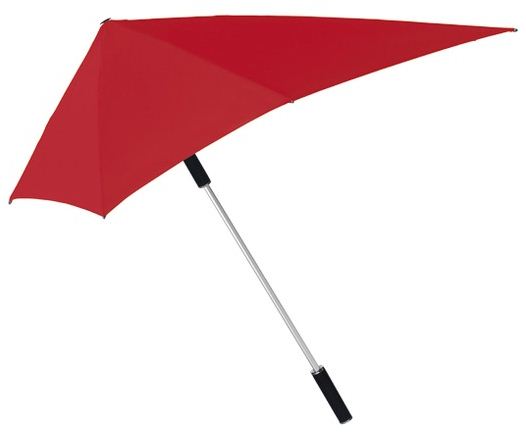 KenmerkAsymmetrische vormVerschilSpeciale constructieVoordeelVrijwel onbreekbaar, windbestendig tot windkracht 10BewijsOnderzocht in een windtunnel en in de praktijk